Notes:    Graphing Inequalities and Finding Vertex Points (Vertices)1.  				2.  					3.  +3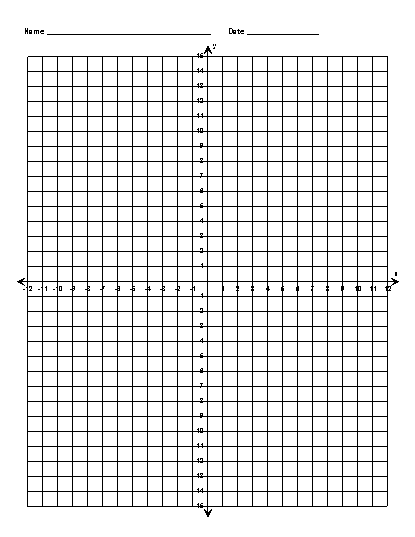 